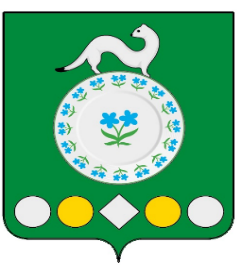 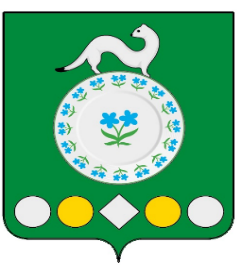 Российская ФедерацияИркутская областьУсольский муниципальный районМишелевское городское поселениеА Д М И Н И С Т Р А Ц И ЯР А С П О Р Я Ж Е Н И ЕОт 18.06.2022 		                                                         			 № 94 -рр.п. МишелевкаО проведении публичных слушаний по обсуждению проекта решения Думы Мишелевского муниципального образования «О внесении изменений в Устав Мишелевского муниципального образования»	Руководствуясь «Порядком организации и проведения публичных слушаний в Мишелевском муниципальном образовании», утвержденного решением Думы от 31.08.2018 № 47, статьями 16,23,46 Устава Мишелевского муниципального образования:	1. Провести 20 июня 2022 года на территории Мишелевского муниципального образования публичные слушания в форме открытого голосования, путем поднятия участником публичных слушаний руки, по обсуждению проекта решения Думы Мишелевского муниципального образования «О внесении изменений в Устав Мишелевского муниципального образования».	2.  Местом проведения определить актовый зал администрации Мишелевского муниципального образования.                     Время проведения Публичных слушаний: 10:00.	3. Для организации подготовки и проведения публичных слушаний создать комиссию в составе: 1) Валянин Н.А. - глава Мишелевского муниципального образования, председатель комиссии;     2) Евтеев Е.В. - председатель Думы Мишелевского муниципального образования, заместитель председателя комиссии;	3) Алфёрова Т.О. - ведущий специалист по делопроизводству, секретарь комиссии.	3. Установить, что предложения и замечания по проекту решения Думы Мишелевского муниципального образования «О внесении изменений в Устав Мишелевского муниципального образования» принимаются в администрации Мишелевского муниципального образования (р.п.Мишелевка, ул. Титова, 1а) в период с 19.05.2022 по 19.06.2022 с 8:00 до 17:00 в кабинете № 2 (телефон/факс 8(39543)27-250, эл. почта: mishelevka@yandex.ru).	4. Опубликовать настоящее распоряжение в газете «Новости» и разместить в информационно-телекоммуникационной сети «Интернет» на официальном сайте администрации Мишелевского муниципального образования (мишелёвка.рф).	5. Опубликовать заключение о результатах публичных слушаний в газете «Новости» не позднее, чем через 10 календарных дней после окончания слушаний.Глава Мишелевского муниципального образования 						Н.А.Валянин          